План работы на 2022-2023 учебный годмуниципальной инновационной площадки по инклюзивному образованию«Маленькая территория больших надежд» (MИП)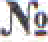 Название  мероприятияСрокипроведенияОтветственные1.Анкетирование участников МИПоктябрьМДОУ детский сад       «Росинка»Организации участникиМИП2.Семинар «Загадка как средство развитиясвязной  речи и мышления у дошкольников»октябрьМДОУ детский сад «Росинка»3.Творческий конкурс для воспитанников с ограниченными  возможностями здоровья «Снежная карусель»январь-февральМДОУ детский сад«Росинка»4.Деловая игра «Однажды в ДОУ…»мартМДОУ детский сад«Теремок»5.Анкетирование «Оценка эффективности МИП»майМДОУ детский сад«Росинка»6.Совещание «Подведение итоговработы МИП»майМДОУ детский сад«Росинка»Организации участники МИП